МУНИЦИПАЛЬНОЕ БЮДЖЕТНОЕ ДОШКОЛЬНОЕ ОБРАЗОВАТЕЛЬНОЕУЧРЕЖДЕНИЕ ДЕТСКИЙ САД №70КОМБИНИРОВАННОГО ВИДА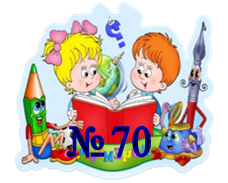 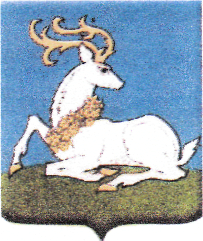 Конспекторганизованной образовательной деятельности по освоению детьми образовательной области «Речевое развитие» в средней группе.«Летят скворцы»-0  ВоспитательЛапсакова Н.С.р.п. Большие Вяземы2014 -2015 уч.г.Интеграция образовательных областей «Социализация», «Коммуникация», «Познание», «Художественное творчество», «Чтение художественной литературы»Цель: продолжить формирование у детей представлений о птицах Задачи:Развивающие:Развитие памяти, внимания, наблюдательности; Развитие умения использовать модель в качестве плана для рассказа, Умение сравнивать скворца с другими птицами;Образовательные: сформировать у детей представление о жизни птиц (скворец).Речевые:Развитие связной речи детей дошкольного возраста, Обогащение детского словаря – дети должны узнать понятия: прилет птиц, гнездование, выведение птенцов, забота о них, помощь человека.Воспитательные:Воспитание любознательности, желания помогать и заботиться о живых существах.Воспитывать доброе отношение ко всему живому, сопереживать, помогать. Методические приемы: обобщающая беседа-диалог, игровая ситуация, физминутка,  рассматривание иллюстраций и затем беседа по ним, продуктивная деятельность дошкольников, анализ, подведение итогов.Ход непосредственной образовательной деятельности:Воспитатель: Пришла весна. Пригревает солнышко, на пригорках появляются первые проталины. По обочинам дорог бегут  ручейки. В это время из далеких стран возвращаются в родные края вестники весны.Воспитатель загадывает загадку:Во дворе стоит дворец,Там живёт один певец.Очень ловкий молодец,И зовут его…(Скворец)Воспитатель: Прилетят наши пернатые друзья. Скворцы поселятся в скворечниках, дуплах. Прилетев домой, скворцы садятся на деревья и весело поют.  Птицы начинают вить гнезда.Ребенок рассказывает стихотворение «Скворец»Скворец поменьше, чем ворона,Зато побольше воробья -Он из скворечника как с балкона,Поёт не хуже соловья!Воспитатель выставляет картинку скворца. Дети по картинке описывают скворца. (Крупная, красивая птица с черным оперением, у скворца длинный клюв, который помогает добывать червяков.)Физкультминутка: Мы сегодня встали рано.Ждали птиц еще вчера.Ходит по двору  охрана,Гонит кошек со двора.Мы скворцам руками машемБарабаним и поем:Поживите в доме нашемХорошо вам будет в нем!Воспитатель: Что же делают люди, ожидая птиц весной?Дети: люди делают скворечники и развешивают их на деревья.Воспитатель показывает детям скворечник, они его рассматривают. Скворечник – это птичий домик для скворцов в виде небольшой будочки, который нужно повесить в защищённое место на дерево или на стену. В скворечнике скворцы выводят своих птенцов. Домик должен висеть высоко, чтобы кошки не могли  добраться до птенцов.Аппликация «Скворечник» из заранее приготовленных форм на фоне приятной музыкиХод работы:1. Рассматривание образца. 2. Вспомнить из каких частей состоит скворечник? 3. Предложить выложить скворечник на столе. 4. Выполнение работ детьми. В конце занятия рассматриваются все работы детей.Во время прогулки дети вместе с родителями и воспитателем развешивают скворечники, сделанные ими вместе с родителями. 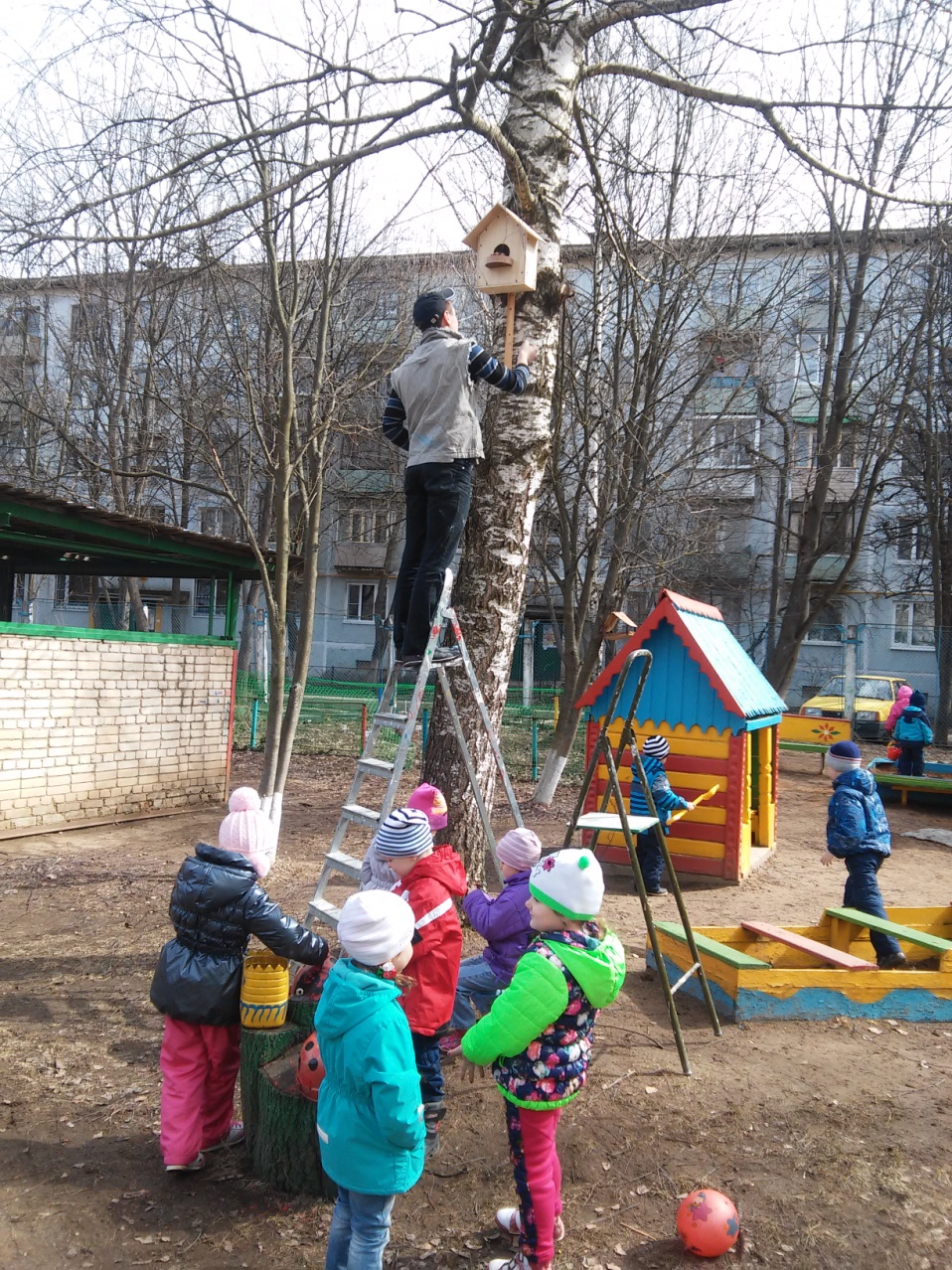 